.#32 count intro (on vocals) - (No Tags Or Restarts)Step, rock recover, side together turn 1/4 L, turn 1/2 L turn 1/2 L, side rock crossTurn 1/4 R turn 1/4 R, cross and cross, turn 1/4 L turn 1/4 L, mambo stepRock recover, triple turn 1/2 R, triple turn 1/4 R, rock recover sideSway sway, behind turn 1/4 L step, mambo step, sailor turn 1/2 R*****Note:  The end of the sailor turn is the beginning (cnt 1) of the danceContact:  jrdancing@bellsouth.netYou Sang to Me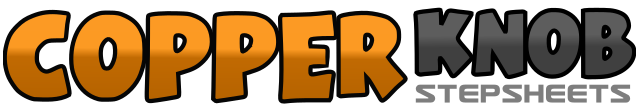 .......Count:32Wall:4Level:Improver.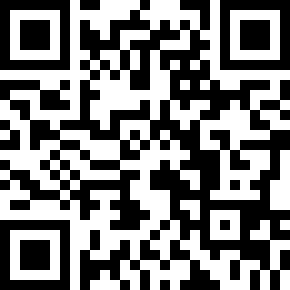 Choreographer:Judy Rodgers (USA) - October 2017Judy Rodgers (USA) - October 2017Judy Rodgers (USA) - October 2017Judy Rodgers (USA) - October 2017Judy Rodgers (USA) - October 2017.Music:You Sang to Me (Remix Radio Edit) - Marc AnthonyYou Sang to Me (Remix Radio Edit) - Marc AnthonyYou Sang to Me (Remix Radio Edit) - Marc AnthonyYou Sang to Me (Remix Radio Edit) - Marc AnthonyYou Sang to Me (Remix Radio Edit) - Marc Anthony........1Step R to right diagonal2-3Cross rock L over R, recover R4&5Step R to left side, step R beside L, turn 1/4 left step fwd L - 9:006-7Turn 1/2 left step R back, turn 1/2 left step L fwd     (option: walk R, walk L)8&1Rock R to right side, recover L, cross R over L2-3Turn 1/4 right step L back, turn 1/4 right step R to right side - 3:004&5Cross L over R, step R beside L, cross L over R6-7Turn 1/4 left step R back, turn 1/4 left step L to left side	- 9:008&1Rock R fwd, recover L, step R back2-3Rock back L, recover R4&5Turn 1/2 right triple back L R L 	- 3:006&7Turn 1/4 right triple R L R to right side	- 6:008&1Rock L over R, recover R, step L to left side2-3Sway R, sway L4&5Step R behind L, turn ¼ left step L fwd, step R fwd - 3:006&7Rock L fwd, recover R, step L back8&Turn 1/2 right sweep R behind L, step L to left side - 9:00